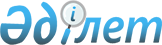 О проекте Закона Республики Казахстан "О ратификации Соглашения между Правительством Республики Казахстан и Правительством Республики Таджикистан о порядке пребывания граждан Республики Казахстан на территории Республики Таджикистан и граждан Республики Таджикистан на территории Республики Казахстан"Постановление Правительства Республики Казахстан от 10 августа 2018 года № 492
      Правительство Республики Казахстан ПОСТАНОВЛЯЕТ: 
      внести на рассмотрение Мажилиса Парламента Республики Казахстан проект Закона Республики Казахстан "О ратификации Соглашения между Правительством Республики Казахстан и Правительством Республики Таджикистан о порядке пребывания граждан Республики Казахстан на территории Республики Таджикистан и граждан Республики Таджикистан на территории Республики Казахстан".  ЗАКОН РЕСПУБЛИКИ КАЗАХСТАН  О ратификации Соглашения между Правительством Республики Казахстан и Правительством Республики Таджикистан о порядке пребывания граждан Республики Казахстан на территории Республики Таджикистан и граждан Республики Таджикистан на территории Республики Казахстан 
      Ратифицировать Соглашение между Правительством Республики Казахстан и Правительством Республики Таджикистан о порядке пребывания граждан Республики Казахстан на территории Республики Таджикистан и граждан Республики Таджикистан на территории Республики Казахстан, совершенное в Астане 14 марта 2018 года. 
					© 2012. РГП на ПХВ «Институт законодательства и правовой информации Республики Казахстан» Министерства юстиции Республики Казахстан
				
      Премьер-Министр 
Республики Казахстан

Б. Сагинтаев 
Проект 
      Президент 
Республики Казахстан 
